Publicado en Valencia el 20/07/2018 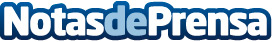 Valencia cuenta con dos nuevos puntos de venta Tien 21Los nuevos establecimientos pertenecen a CEVASA, central de compras perteneciente a Sinersis, de la que son asociadosDatos de contacto:ISABEL TIERRASECA917818090Nota de prensa publicada en: https://www.notasdeprensa.es/valencia-cuenta-con-dos-nuevos-puntos-de-venta Categorias: Franquicias Valencia Consumo http://www.notasdeprensa.es